Работодатель вправе перевести сотрудников на удаленную работу, даже если это не предусмотрено трудовым договором, сообщили в пресс-службе Минтруда.В ведомстве уточнили, что для профилактики распространения коронавируса, «работодатели могут организовать применение гибких режимов работы для сотрудников», даже если изначально это не предусматривалось трудовым договором.В Минтруде пояснили, что работодатель должен издать соответствующий приказ. В документе должны быть отражены условия работы: время начала и окончания, продолжительность рабочего дня и другие условия, если это необходимо.Кроме того, работник и работодатель могут удаленно обменяться электронными образцами документов, но впоследствии оформить их в установленном порядке.«Заработная плата при удаленной занятости при сохранении должностных обязанностей, которые возложены на сотрудника, остается без изменений», — добавили в министерстве.21 июля в Госдума приняла в первом чтении законопроект об особенностях регулирования дистанционной работы. Документом усиливается защита тех, кто трудится удаленно. Им гарантируется время, когда сотрудники вправе не выходить на связь с работодателем. Также проектом закона ограничивается перечень оснований для увольнения дистанционных работников.Калужская областная организация Профсоюза работников народного образования и науки РФ Тел.факс: 57-64-69,  prokaluga@mail.ruКалуга, август, 2020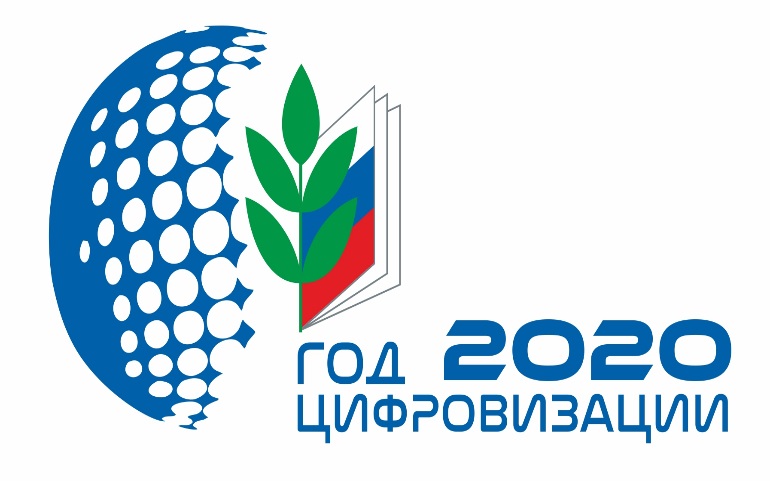 